                                                                                                    Утвержден   постановлением администрации   городского округа ЗАТО Свободный  от «30» июня 2021 г. №366 Административный регламент предоставления муниципальной услуги «Предоставление путевок детям в организации отдыха в дневных и загородных лагерях» Раздел 1. Общие положения 1.1. Административный регламент предоставления муниципальной услуги «Предоставление путевок детям в организации отдыха в дневных и загородных лагерях» (далее - Административный регламент) разработан в целях повышения качества предоставления и доступности муниципальной услуги "Предоставление путевок детям в организации отдыха в дневных и загородных лагерях" на территории городского округа ЗАТО Свободный (далее - муниципальная услуга), создания комфортных условий для участников отношений, возникающих при предоставлении муниципальной услуги, 	и 	определяет 	сроки 	и 	последовательность 	действий (административных процедур) при предоставлении муниципальной услуги. 1.2. Предоставление муниципальной услуги регламентируется следующими  нормативными правовыми актами: Конституцией Российской Федерации; Федеральным законом от 21.12.96 № 159-ФЗ «О дополнительных гарантиях по социальной поддержке детей-сирот и детей, оставшихся без попечения родителей»; Федеральным законом от 24.07.98 № 124-ФЗ «Об основных гарантиях прав ребенка в Российской Федерации»; Федеральным законом от 24.06.99 № 120-ФЗ «Об основах системы профилактики безнадзорности и правонарушений несовершеннолетних»; Федеральным законом от 06.10.2003 № 131-ФЗ «Об общих принципах организации местного самоуправления в Российской Федерации»; Федеральным законом Российской Федерации от 27.07.2010             № 210-ФЗ «Об организации предоставления государственных и муниципальных услуг»; Областным законом от 23.10.95 № 28-ОЗ «О защите прав ребенка»; Областным законом от 15.07.2013 № 78-ОЗ «Об образовании в Свердловской области»; Законом Свердловской области от 15.06.2011 № 38-ОЗ «Об организации и обеспечении отдыха и оздоровления детей в Свердловской области»; Федеральным законом от 05 апреля 2013 № 44-ФЗ «О контрактной системе в сфере закупок товаров, работ, услуг для обеспечения государственных и муниципальных нужд». Заявителями, имеющими право на получение муниципальной услуги (далее - заявители) являются родители (законные представители) несовершеннолетних детей, имеющих право на отдых в лагерях с дневным пребыванием, в загородных стационарных лагерях (далее - организации отдыха) в период школьных каникул и учебного времени, являющиеся гражданами Российской Федерации, имеющие регистрацию по месту жительства в городском округе ЗАТО Свободный. 1.3.1. Родители (законные представители) детей, зарегистрированных и обучающихся на территории других муниципальных образований, претендующие на предоставление муниципальной услуги, могут получить данную муниципальную услугу при условии обеспечения путевками детей, указанных в пункте 1.3.Порядок получения заявителями информации по вопросам предоставления муниципальной услуги, в том числе о ходе ее предоставления. 1.4.1.1 Информацию о предоставлении муниципальной услуги, в том числе о ходе ее предоставления, заявитель может получить: в отделе образования администрации городского округа             ЗАТО Свободный, у ведущего специалиста по молодежной политике культуре и спорту администрации городского округа ЗАТО Свободный  при личном или письменном обращении по адресу: 624790, Свердловская область, пгт. Свободный, ул. Майского, 67; адрес электронной почты: www.adm_zato_svobod@mail.ru. Рабочие дни: понедельник – пятница с 8-00 ч. до 17-00 ч. (обеденный перерыв с 12-00 до 13-00). Телефон для справок: 8 (34345) 58492, 8 (34345) 58491; на информационных стендах администрации городского округа ЗАТО Свободный; в информационно-телекоммуникационной сети Интернет (далее - сеть Интернет): на официальном сайте администрации городского округа ЗАТО Свободный (http://адм-ЗАТОСвободный.РФ), на Едином портале государственных и муниципальных услуг (функций) (http://www.gosuslugi.ru) (далее - Единый портал); в многофункциональном центре предоставления государственных и муниципальных услуг (далее - МФЦ). Информацию о месте нахождения, телефонах, адресах электронной почты, графике и режиме работы МФЦ (отделов МФЦ) можно получить на официальном сайте государственного бюджетного учреждения Свердловской области "Многофункциональный центр предоставления государственных и муниципальных услуг" (http://www.mfc66.ru). 1.4.1.2 Информацию о предоставлении путевок детям в организацию отдыха в дневной лагерь заявитель может получить в Муниципальном бюджетном общеобразовательном учреждении «Средняя школа № 25 им. Героя Советского Союза генерал-лейтенанта Д.М. Карбышева с кадетскими классами» (далее – МБОУ «СШ №25»). 1.4.2. 	Консультирование 	граждан 	по 	вопросам 	предоставления муниципальной услуги осуществляется в устной и письменной форме. Отдел образования администрации городского округа ЗАТО Свободный или ведущий специалист по молодежной политике, культуре и спорту администрации городского округа ЗАТО Свободный, предоставляющие муниципальную услугу, предоставляют заявителям следующую информацию: о нормативных правовых актах, регулирующих предоставление муниципальной услуги; о перечне и видах документов, необходимых для получения муниципальной услуги; о 	месте 	нахождения 	и 	графике 	работы 	организаций, предоставляющих муниципальную услугу; о времени приема и выдачи документов; о сроках предоставления муниципальной услуги; о порядке обжалования действий (бездействия) и решений, осуществляемых и принимаемых в ходе оказания муниципальной услуги; 7) о ходе предоставления муниципальной услуги.  При личном обращении гражданин предъявляет документ, удостоверяющий личность. Все обращения регистрируются отделом образования администрации городского округа ЗАТО Свободный или ведущим специалистом по молодежной политике, культуре и спорту администрации городского округа ЗАТО Свободный в журнале регистрации заявлений граждан для оказания муниципальной услуги. Все консультации, а также выданные в ходе консультаций документы и материалы предоставляются бесплатно. 1.4.3. На информационных стендах размещается следующая информация: извлечения из законодательных и иных нормативных правовых актов, содержащие нормы, регулирующие деятельность по предоставлению муниципальной услуги; извлечения из текста настоящего Административного регламента с приложениями; краткое описание порядка предоставления муниципальной услуги; перечень документов, необходимых для получения муниципальной услуги, а также требования, предъявляемые к этим документам; образцы оформления документов, необходимых для получения муниципальной услуги; месторасположение, номера телефонов, адреса сайтов в сети Интернет и электронной почты органов и организаций, в которых заявитель может получить документы, необходимые для получения муниципальной услуги; график приема граждан; порядок получения консультаций (справок), информации о ходе предоставления муниципальной услуги; порядок обжалования решений, действий (бездействия) специалистов, ответственных за предоставление муниципальной услуги. 1.4.4. На официальном сайте администрации городского округа ЗАТО Свободный размещается следующая информация: сведения о местонахождении, график работы, контактные телефоны, адреса электронной почты; текст настоящего Административного регламента с приложениями. 1.4.5. При личном обращении в МФЦ, а также по письменному обращению и по справочному телефону заявителям предоставляется следующая информация: о нормативных правовых актах, регулирующих предоставление муниципальной услуги; о перечне и видах документов, необходимых для получения муниципальной услуги; о 	месте 	нахождения 	и 	графике 	работы 	организаций, предоставляющих муниципальную услугу; о сроках предоставления муниципальной услуги; о порядке обжалования действий (бездействия) и решений, осуществляемых и принимаемых в ходе оказания муниципальной услуги; о ходе предоставления муниципальной услуги (для заявителей, подавших заявление и документы в МФЦ). 1.4.6 МБОУ «СШ №25», предоставляющее муниципальную услугу предоставляют заявителям следующую информацию: о нормативных правовых актах, регулирующих предоставление муниципальной услуги; о перечне и видах документов, необходимых для получения муниципальной услуги; о 	месте 	нахождения 	и 	графике 	работы 	организаций, предоставляющих муниципальную услугу; о времени приема и выдачи документов; о сроках предоставления муниципальной услуги; о порядке обжалования действий (бездействия) и решений, осуществляемых и принимаемых в ходе оказания муниципальной услуги; 7) о ходе предоставления муниципальной услуги.  1.4.7. Иные организации, обращения в которые необходимы для предоставления муниципальной услуги: медицинские организации – для получения справки на санаторно-курортное лечение формы № 070/у. 1.4.8. Заинтересованные лица имеют право на судебное обжалование действий (бездействия) и решений, принятых (осуществляемых) в ходе предоставления муниципальной услуги, в соответствии с главой 22 Кодекса административного судопроизводства Российской Федерации (для физических лиц), а также главой 24 Арбитражного процессуального кодекса Российской Федерации (для юридических лиц и индивидуальных предпринимателей). Раздел 2. Стандарт предоставления муниципальной услуги 2.1. Муниципальная услуга, предоставление которой регулируется настоящим Административным регламентом, именуется «Предоставление путевок детям в организации отдыха в дневных и загородных лагерях». 2.2. Предоставление муниципальной услуги осуществляют отдел образования администрации городского округа ЗАТО Свободный и ведущий специалист по молодежной политике культуре и спорту администрации городского округа ЗАТО Свободный, специалист МБОУ «СШ №25». 2.3. В целях получения информации и документов, необходимых для предоставления муниципальной услуги, осуществляется взаимодействие между: администрацией городского округа ЗАТО Свободный; МФЦ; МБОУ «СШ №25». 2.4 Результатом предоставления муниципальной услуги является: выдача путевки в организации отдыха в дневных и загородных лагерях; мотивированный отказ в выдаче путевки. 2.5 Сроки предоставления муниципальной услуги. Срок предоставления муниципальной услуги зависит от обозначенного заявителем срока оздоровления ребенка, от сменности заездов в лагерь, исчисляется с момента приема заявления от заявителя и постановки ребенка на учет для обеспечения путевкой в лагерь с дневным пребыванием, в загородный оздоровительный лагерь при принятии положительного решения о выдаче путевки. Выдача путевки производится в срок не позднее пяти рабочих дней до начала смены в лагере. Предоставление муниципальной услуги при личном или телефоном обращении осуществляется в течение приема такого обращения, при условии соблюдения последовательно выполненных процедур, предусмотренных разделом 3 настоящего Административного регламента. При обращении посредством почтового отправления в адрес администрации, ответ, содержащий результат предоставления муниципальной услуги, направляется почтовым отправлением в течение 10 (десяти) рабочих дней с момента поступления обращения. При обращении посредством информационной системы предоставления муниципальных услуг в электронном виде (федеральной государственной информационной системы "Единый портал государственных и муниципальных услуг (функций))" ответ, содержащий результат предоставления муниципальной услуги, предоставляется в течение 3 (трех) рабочих дней с момента поступления обращения. Срок регистрации заявления на оказание муниципальной услуги не должен превышать 1 дня с момента поступления заявления. 2.6. Исчерпывающий перечень документов, необходимых для предоставления муниципальной услуги. 2.6.1. Для предоставления муниципальной услуги «Прием заявлений на постановку в очередь за получением путевки детям в организации отдыха в дневных и загородных лагерях» заявитель предоставляет в МФЦ: письменное заявление (приложение N 1 к настоящему Административному регламенту). оригиналы следующих документов: документ, удостоверяющий личность заявителя (родителя, законного представителя) ребенка: паспорт гражданина Российской Федерации. Если заявление (пакет документов) передает доверенное лицо - паспорт доверенного лица; в случае если нет постоянной регистрации в городском округе             ЗАТО Свободный, - документ, подтверждающий место жительства в городском округе ЗАТО Свободный (договор найма жилья, свидетельство о временной регистрации); свидетельство о рождении ребенка (до 14 лет) / паспорт ребенка             (с 14 лет); в случае если в свидетельстве о рождении ребенка и в паспорте заявителя разные фамилии - свидетельство о заключении / расторжении брака, иные документы, подтверждающие родство. Документы, подтверждающие право на бесплатное приобретение путевки: детям, оставшимся без попечения родителей (при наличии документов: копия приказа об установлении опеки (попечительства) Управление социальной политики по Верхнесалдинскому району; детям, вернувшимся из воспитательных колоний и специальных учреждений закрытого типа (при наличии подтверждающей справки); детям, из Управление социальной политики по Верхнесалдинскому району); 	детям, 	безработных 	родителей 	(при 	наличии 	справки 	ГКУ «Верхнесалдинский центр занятости населения»); детям, получающих пенсию по случаю потери кормильца (при наличии подтверждающего документа о получении пенсии по случаю потери кормильца); детям работников организаций всех форм собственности, совокупный доход семьи которых ниже прожиточного минимума, установленного в Свердловской области (при наличии справки Управление социальной политики по Верхнесалдинскому району). детям-инвалидам; детям с ОВЗ (детям, имеющим справку из медицинского учреждения об отнесении к категории детей с ОВЗ). Документы, подтверждающие право на льготное приобретение путевки (10% стоимости): для детей работников государственных и муниципальных организаций - справки с места работы родителей. Справка должна содержать номер, дату выдачи, подпись ответственного лица, выдавшего справку, печать организации; документы, подтверждающие право на льготное приобретение путевки (20% стоимости): для детей, не указанных в подпунктах 6,7             пункта 2.6.1 - справки с места работы родителей. Справка должна содержать номер, дату выдачи, подпись ответственного лица, выдавшего справку, печать организации. Специалист МФЦ заверяет сверенные с подлинниками копии документов. При отсутствии подлинника документа, верность его копии должна быть засвидетельствована печатью организации места работы родителя 	(законного 	представителя), 	подписью 	руководителя (ответственного лица) организации, печатью, подписью руководителя ОО (ДОО), в котором обучается ребенок, либо в нотариальном порядке. 2.6.2 При подаче заявления в лагерь дневного пребывания через Единый портал специалист МБОУ «СШ №25» заверяет сверенные с подлинниками копии документов. При отсутствии подлинника документа, верность его копии должна быть засвидетельствована печатью организации места работы родителя (законного представителя), подписью руководителя (ответственного лица) организации, печатью, подписью руководителя ОО (ДОО), в котором обучается ребенок, либо в нотариальном порядке. 2.6.3 При подаче заявления в загородный лагерь через Единый портал отдел образования администрации городского округа ЗАТО Свободный или ведущий специалист по молодежной политике, культуре и спорту администрации городского округа ЗАТО Свободный, ответственные за предоставление услуги, заверяют сверенные с подлинниками копии документов. При отсутствии подлинника документа, верность его копии должна быть засвидетельствована печатью организации места работы родителя 	(законного 	представителя), 	подписью 	руководителя (ответственного лица) организации, печатью, подписью руководителя ОО (ДОО), в котором обучается ребенок, либо в нотариальном порядке. 2.6.4 Все путевки заявителей регистрируются отделом образования администрации городского округа ЗАТО Свободный или ведущим специалистом по молодежной политике, культуре и спорту администрации городского округа ЗАТО Свободный в журнале регистрации заявлений о постановке на учет по предоставлению путевок. 2.6.5. Представленные документы должны соответствовать следующим требованиям: текст документа написан разборчиво от руки или при помощи средств электронно-вычислительной техники; фамилия, имя и отчество заявителя, его место жительства, телефон написаны полностью; отсутствуют подчистки, приписки, зачеркнутые слова и иные исправления; документы не исполнены карандашом; в документах не должно быть серьезных повреждений, наличие которых не позволяло бы однозначно истолковать их содержание. 2.6.6 Отдел образования администрации городского округа             ЗАТО Свободный, ведущий специалист по молодежной политике культуре и спорту администрации городского округа ЗАТО Свободный оказывают следующие муниципальные услуги после передачи документов, указанных в 2.6.1 настоящего Административного регламента: постановка в очередь за получением путевки детям в организации отдыха в дневных и загородных лагерях; выдача путевок в организации отдыха в загородные лагеря; мотивированный отказ в выдаче путевки. МБОУ «СШ №25  оказывают следующие муниципальные услуги после передачи документов, указанных в 2.6.1 настоящего Административного регламента: выдача путевок детям в организации отдыха в дневные лагеря; мотивированный отказ в выдачи путевки. 2.7. Заявление о предоставлении муниципальной услуги с приложением документов, указанных в п. 2.6.1 настоящего Административного регламента, может быть направлено: посредством МФЦ. в электронной форме в отсканированном виде через Единый портал. Исчерпывающий перечень оснований для отказа в приеме документов, необходимых для предоставления муниципальной услуги: документы не заверены печатями, не имеют надлежащих подписей определенных законодательством должностных лиц; тексты документов написаны неразборчиво; фамилии, имена и отчества физических лиц, адреса их мест жительства написаны не полностью; наличия в документах подчисток, приписок, зачеркнутых слов и иных неоговоренных исправлений; документы исполнены карандашом; наличия в документах серьезных повреждений, наличие которых не позволяет однозначно истолковать их содержание. Исчерпывающий перечень оснований для отказа в предоставлении муниципальной услуги: отсутствие свободных путевок; ребенок не поставлен заявителем на учет для обеспечения путевками в организации отдыха. Предоставление муниципальной услуги осуществляется на безвозмездной основе. Требования к помещениям, в которых предоставляется муниципальная услуга: Помещения соответствуют требованиям противопожарной безопасности, санитарно-эпидемиологическим правилам и нормам. В местах предоставления муниципальной услуги на видном месте размещаются схемы размещения средств пожаротушения и путей эвакуации посетителей и работников администрации. Места ожидания должны соответствовать комфортным условиям для граждан и оптимальным условиям работы специалистов. Помещения, предназначенные для ожидания, оборудуются информационными стендами, стульями. Места для заполнения заявлений оборудуются стульями, столами (стойками), обеспечиваются образцами заявлений и канцелярскими принадлежностями. Кабинеты для приема заявителей и получателей муниципальной услуги оборудуются информационными табличками (вывесками) с указанием: номера кабинета; фамилии, имени, отчества и должностных лиц, осуществляющих предоставление муниципальной услуги; времени перерыва на обед и технического перерыва. Рабочее место специалиста отдела образования администрации городского округа ЗАТО Свободный, ведущего специалиста по молодежной политике культуре и спорту администрации городского округа ЗАТО Свободный, специалиста МБОУ «СШ № 25», предоставляющих муниципальную услугу, оборудуется персональным компьютером с возможностью доступа к необходимым информационным базам данных и печатающим устройством. 2.12. Показатели доступности и  качества муниципальной услуги. 2.12.1. Показателями доступности муниципальной услуги являются: транспортная доступность к местам предоставления муниципальной услуги; возможность получения услуги в электронной форме; возможность получения услуги посредством МФЦ (только для муниципальных услуг, предоставление которых организуется в МФЦ); размещение информации о порядке предоставления муниципальной услуги на официальном сайте администрации городского округа ЗАТО Свободный. 2.12.2. Показателями качества предоставления муниципальной услуги являются: соблюдение срока предоставления муниципальной услуги; соблюдение порядка выполнения административных процедур; отсутствие обоснованных жалоб на действие (бездействие) должностных лиц, осуществленные в ходе предоставления муниципальной услуги.  При исполнении настоящего Административного регламента часть функций может исполняться с участием МФЦ в соответствии с соглашением о взаимодействии, заключаемым с МФЦ в соответствии с требованиями Федерального закона от 27.07.2010 N 210-ФЗ «Об организации предоставления государственных и муниципальных услуг». МФЦ может предоставлять информацию о месте нахождения и графике работы администрации, о нормативно-правовых актах, регламентирующих услугу, о сроках предоставления услуги, о перечне и видах документов, необходимых для получения услуги, осуществлять прием документов от заявителей с последующей передачей их в администрацию городского округа ЗАТО Свободный. Информация по указанным вопросам предоставляется сотрудниками МФЦ по телефону, при личном обращении. МФЦ предоставляет заявителям, подавшим заявление и документы в МФЦ, информацию о ходе предоставления услуги. В электронной форме муниципальная услуга предоставляется в сети Интернет с использованием федеральной государственной информационной системы «Единый портал государственных и муниципальных услуг (функций)». Для подачи заявления через данную систему необходима регистрация на сайте Электронного Правительства www.gosuslugi.ru.  Раздел 3. Состав, последовательность и сроки выполнения административных процедур, требования к порядку из выполнения, в том числе особенности выполнения административных процедур в электронной форме, а также особенности выполнения административных процедур в многофункциональных центрах Последовательность административных действий (процедур) приводится в блок-схеме (приложение № 6 к настоящему Административному регламенту). 3.1. Предоставление муниципальной услуги включает в себя следующие административные процедуры: информирование и консультирование заявителей по вопросу предоставления муниципальной услуги; прием и регистрация заявления, а также документов, необходимых для предоставления муниципальной услуги; формирование 	реестров 	распределения 	путевок 	в 	журнале регистрации; приобретение и распределение путевок; выдача путевок заявителям (приложение № 5 к настоящему Административному регламенту). Основанием для начала административной процедуры "Информирование и консультирование заявителей по вопросу предоставления муниципальной услуги" является информирование заявителей, которые уведомлены о постановке на учет для предоставления путевки в летний оздоровительный лагерь. Основанием для начала административной процедуры "Прием и регистрация заявления и документов, необходимых для предоставления муниципальной услуги" является личное обращение заявителя в МФЦ, подача письменного заявления, в том числе посредством почты, электронной почты. Для получения услуги в электронном виде с использованием Единого портала государственных и муниципальных услуг (www.gosuslugi.ru) и других средств информационно-телекоммуникационных технологий в случаях и порядке, установленных действующим законодательством, в форме электронных документов. При получении муниципальной услуги через МФЦ первичная регистрация заявлений и прилагаемых к нему документов, необходимых для получения муниципальной услуги, производится сотрудником МФЦ в день их поступления в МФЦ. В круг полномочий работника МФЦ входит принятие решения об отказе в приеме документов в соответствии с 2.8 настоящего Административного регламента. Отказ работником МФЦ выражается в устной форме. При приеме запроса в МФЦ заявителю выдается один экземпляр Запроса заявителя на организацию предоставления муниципальных услуг с указанием перечня принятых документов и даты приема в МФЦ. Информационный обмен между МФЦ и администрацией городского округа , МБОУ «СШ № 25» может осуществляться в электронном виде. Дальнейшая работа с запросом ведется в установленном настоящим Административным регламентом порядке предоставления муниципальной услуги при поступлении запроса в отдел образования городского округа ЗАТО Свободный или ведущему специалисту по молодежной политике культуре и спорту администрации городского округа ЗАТО Свободный. Срок оказания услуги при подаче запроса заявителем в МФЦ исчисляется с даты и точного времени подачи запроса заявителем. 3.4. Основанием для начала административной процедуры «Формирование реестров распределения путевок в журнале регистрации заявлений о предоставлении путевок детям» является формирование реестра обращений граждан на получение путевок в организации отдыха детей. При формировании реестров распределения путевок в организации отдыха и оздоровления детей учитывается очередность по дате постановки ребенка на учет для получения путевки. 3.5. Основанием для начала административной процедуры «Приобретение и распределение путевок» являются сформированные реестры обращений граждан на получение путевок в организации отдыха детей. При выполнении административной процедуры осуществляются следующие действия: приобретение путевок; распределение путевок; информирование заявителя о выделении путевки. Администрация городского округа осуществляет приобретение путевок в организации отдыха детей в соответствии с Федеральным законом от 05 апреля 2013 № 44-ФЗ «О контрактной системе в сфере закупок товаров, работ, услуг для обеспечения государственных и муниципальных нужд». В случае когда количество заявлений превышает количество путевок, заявления регистрируются в Журнале регистрации заявлений с грифом «Резерв», о чем заявитель должен быть проинформирован специалистом администрации, принимающим заявления. Результатом административной процедуры «Приобретение и распределение путевок» является формирование уточненного реестра выдачи путевок. 3.6. Заявитель имеет право на получение путевки на следующих условиях оплаты. 3.6.1. Без оплаты в лагеря с дневным пребыванием детей, в загородные стационарные детские лагеря следующим категориям детей:  детям, оставшимся без попечения родителей (при наличии документов: копия приказа об установлении опеки (попечительства) Управление социальной политики по Верхнесалдинскому району; детям, вернувшимся из воспитательных колоний и специальных учреждений закрытого типа (при наличии подтверждающей справки); детям, из многодетных семей (при наличии копии удостоверения Управление социальной политики по Верхнесалдинскому району); детям, безработных родителей (при наличии справки ГКУ «Верхнесалдинский центр занятости населения»); детям, получающих пенсию по случаю потери кормильца (при наличии подтверждающего документа о получении пенсии по случаю потери кормильца); детям работников организаций всех форм собственности, совокупный доход семьи которых ниже прожиточного минимума, установленного в Свердловской области (при наличии справки Управление социальной политики по Верхнесалдинскому району). детям-инвалидам; детям с ОВЗ (детям, имеющим справку из медицинского учреждения об отнесении к категории детей с ОВЗ). 3.6.2. Документы, подтверждающие право на льготное приобретение путевки (10% стоимости) для детей работников государственных и муниципальных организаций - справки с места работы родителей. Справка должна содержать номер, дату выдачи, подпись ответственного лица, выдавшего справку, печать организации; 3.6.3. Документы, подтверждающие право на льготное приобретение путевки (20% стоимости) для детей, не указанных в пунктах 3.6.1 и 3.6.2 - справки с места работы родителей. Справка должна содержать номер, дату выдачи, подпись ответственного лица, выдавшего справку, печать организации. 3.7. Основанием для начала административной процедуры «Выдача путевок заявителям» является получение заявителем уведомления о выделении путевки в организацию отдыха. При выполнении административной процедуры выполняются следующие действия: регистрация путевок; выдача путевок заявителям. Отдел образования городского округа ЗАТО Свободный или ведущий специалист по молодежной политике культуре и спорту администрации городского округа ЗАТО Свободный на основании реестров распределения путевок доводит до заявителей информацию о выделении путевки в организации отдыха либо отказ в предоставлении муниципальной услуги в соответствии с п. 2.8 настоящего Административного регламента, которые передаются заявителям следующим способом: непосредственно - при личном обращении заявителя в администрацию; письмом на почтовый адрес заявителя (в течение 10 рабочих дней). В соответствии с реестром распределения путевок отдел образования городского округа ЗАТО Свободный или ведущий специалист по молодежной политике культуре и спорту администрации городского округа ЗАТО Свободный оформляет путевки, регистрирует их в Реестре выдачи путевок (приложение № 5 к настоящему Административному регламенту). Выдача заявителям путевок в загородные лагеря производится отделом образования городского округа ЗАТО Свободный или ведущим специалистом по молодежной политике культуре и спорту администрации городского округа ЗАТО Свободный.  Выдача заявителям путевок в лагеря с дневным пребыванием детей производится «МБОУ СШ № 25» на основании документа, удостоверяющего личность заявителя. После получения путевки заявитель исключается из реестра регистрации заявлений для получения путевки в организацию отдыха. Заявитель при получении путевки предъявляет документ об оплате путевки.  Путевка должна быть оплачена и выкуплена заявителем не позднее чем за 10 (десять) рабочих дней до начала смены. В противном случае, путевка предоставляется следующему по очереди заявителю. Заявитель имеет однократное право получения путевки на каждого из своих детей в оздоровительную организацию одного типа, кроме лагеря с дневным пребыванием. Повторная путевка может быть выдана в соответствии с порядковым номером подачи заявления при наличии свободных мест. Путевки выдаются в заполненном виде, исправления в путевке не допускаются. Результатом выполнения административной процедуры «Выдача путевок заявителям» является получение путевки заявителем. Раздел 4. Формы контроля за исполнением административного регламента 4.1. В целях эффективности, полноты и качества оказания муниципальной услуги осуществляется контроль за исполнением муниципальной услуги (далее - контроль). Задачами осуществления контроля являются: соблюдение отделом образования администрации, ведущим специалистом по молодежной политике культуре и спорту администрации городского округа ЗАТО Свободный, специалистом МБОУ «СШ № 25»  настоящего Административного регламента, порядка и сроков осуществления административных действий и процедур; предупреждение и пресечение возможных нарушений прав и законных интересов заявителей; выявление имеющихся нарушений прав и законных интересов заявителей и устранение таких нарушений; совершенствование процесса оказания муниципальной услуги. Контроль за полнотой и качеством предоставления муниципальной услуги включает в себя проведение проверок, выявление и устранение нарушений порядка и сроков предоставления муниципальной услуги, рассмотрение обращений заявителей в ходе предоставления муниципальной услуги, содержащих жалобы на решения, действия (бездействие) отдела образования администрации городского округа ЗАТО Свободный , ведущего специалиста по молодежной политике культуре и спорту администрации городского округа ЗАТО Свободный, специалиста МБОУ «СШ № 25». Формами осуществления контроля являются проверки (плановые и внеплановые) и текущий контроль. Плановые проверки проводятся в соответствии с графиком, утвержденным распоряжением администрации. Состав лиц, осуществляющих плановую проверку, и лиц, в отношении действий которых будет проведена плановая проверка, устанавливается распоряжением администрации. Распоряжение доводится до начальника отдела образования администрации городского округа ЗАТО Свободный, ведущего специалиста по молодежной политике культуре и спорту администрации городского округа ЗАТО Свободный, директора МБОУ «СШ № 25», предоставляющих муниципальную услугу, не менее чем за три рабочих дня до проведения плановой проверки. По результатам проведения плановой проверки составляется акт, который подписывается лицами, осуществляющими проверку и лицом, в отношении действий которого проводится проверка, предоставляющего муниципальную услугу. Внеплановые проверки проводятся по конкретному обращению граждан. Заявители вправе направить письменное обращение в адрес главы администрации городского округа ЗАТО Свободный с просьбой о проведении проверки соблюдения и исполнения положений настоящего административного регламента и иных нормативных правовых актов, устанавливающих требования к предоставлению муниципальной услуги, полноты и качества предоставления муниципальной услуги, в случае нарушений прав и законных интересов заявителей при предоставлении муниципальной услуги. При проверке могут рассматриваться все вопросы, связанные с предоставлением муниципальной услуги (комплексные проверки), или вопросы, связанные с исполнением отдельной административной процедуры. Текущий контроль за надлежащим выполнением административных процедур в рамках предоставления муниципальной услуги осуществляется начальником отдела образования администрации городского округа ЗАТО Свободный. Отдел образования администрации городского округа             ЗАТО Свободный, ведущий специалист по молодежной политике культуре и спорту администрации городского округа ЗАТО Свободный, специалист МБОУ «СШ № 25», ответственные за предоставление муниципальной услуги, несут персональную ответственность за: соблюдение сроков, порядка приема заявления о предоставлении муниципальной услуги и прилагаемых к нему документов, в том числе направление заявителю результата предоставления (отказа в предоставлении) муниципальной услуги; полноту и правильность оформления результата предоставления (отказа в предоставлении) муниципальной услуги; соблюдение 	и 	исполнение 	положений 	настоящего Административного регламента и иных нормативных правовых актов, устанавливающих требования к предоставлению муниципальной услуги. 4.3.5 	Текущий 	контроль 	за 	соблюдением 	специалистом             МБОУ «СШ № 25» последовательности действий, административных процедур, осуществляемых специалистом МБОУ «СШ № 25» в рамках Административного 	регламента, 	осуществляется 	директором             МБОУ «СШ № 25», в подчинении которого работает специалист. 4.4. По результатам проведенных проверок в случае выявления нарушений порядка и сроков предоставления муниципальной услуги осуществляется привлечение виновных лиц к дисциплинарной ответственности в соответствии с действующим законодательством Российской Федерации. Раздел 5. Досудебный (внесудебный) порядок обжалования решений и действий (бездействия) органа, предоставляющего муниципальную услугу, муниципальных служащих, участвующих в предоставлении  муниципальной услуги 5.1. Информация для заявителя о его праве подать жалобу на решение и (или) действие (бездействие) специалиста, предоставляющего муниципальную услугу. Заявители имеют право на обжалование в досудебном порядке действий (бездействий) и решений, принятых (осуществляемых) в ходе предоставления муниципальной услуги. Заявитель, подавший жалобу, несет ответственность в соответствии с действующим законодательством за достоверность сведений, содержащихся в представленной жалобе. 5.2. Предмет жалобы. Предметом жалобы являются решения и действия (бездействие) специалиста, участвующего в предоставлении муниципальной услуги. Заявитель может обратиться с жалобой, в том числе в следующих случаях: нарушение срока регистрации запроса заявителя о предоставлении муниципальной услуги; нарушение срока предоставления муниципальной услуги; требование у заявителя документов, не предусмотренных нормативными правовыми актами Российской Федерации, нормативными правовыми актами Свердловской области, муниципальными правовыми актами, для предоставления муниципальной услуги; отказ в приеме документов, предоставление которых предусмотрено нормативными правовыми актами Российской Федерации, нормативными правовыми актами Свердловской области, муниципальными правовыми актами, для предоставления муниципальной услуги; отказ в предоставлении муниципальной услуги, если основания отказа не предусмотрены федеральными законами и принятыми в соответствии с ними иными нормативными правовыми актами Российской Федерации, нормативными правовыми актами Свердловской области, муниципальными правовыми актами; затребование с заявителя при предоставлении муниципальной услуги платы, не предусмотренной нормативными правовыми актами Российской Федерации, нормативными правовыми актами Свердловской области, муниципальными правовыми актами; отказ организации или органа местного самоуправления, предоставляющей муниципальную услугу, в исправлении допущенных опечаток и ошибок в выданных в результате предоставления муниципальной услуги документах либо нарушение установленного срока таких исправлений. 5.3. Органы местного самоуправления и уполномоченные на рассмотрение жалобы должностные лица, которым может быть направлена жалоба. 5.3.1. Жалоба на действия (бездействие) специалиста отдела образования администрации городского округа ЗАТО Свободный, ведущего специалиста по молодежной политике культуре и спорту администрации городского округа ЗАТО Свободный и принятые ими решения при предоставлении муниципальной услуги подается на имя главы администрации городского округа ЗАТО Свободный.  5.3.2 Жалоба на действия (бездействие) специалиста МБОУ «СШ № 25» и принятые им решения при предоставлении муниципальной услуги подается на имя директора МБОУ «СШ № 25». 5.4. Порядок подачи и рассмотрения жалобы. Жалоба подается главе администрации городского округа             ЗАТО Свободный либо директору МБОУ «СШ № 25» заявителем либо его уполномоченным представителем в письменной форме, в том числе при личном приеме заявителя либо его уполномоченного представителя, или в электронном виде. Жалоба может быть направлена по почте, через МФЦ, с использованием информационно-телекоммуникационной сети «Интернет»: официального сайта администрации, через Единый портал, а также может быть принята при личном приеме заявителя. В случае подачи жалобы при личном приеме заявитель представляет документ, удостоверяющий его личность в соответствии с законодательством Российской Федерации. В случае, если жалоба подается через представителя заявителя, представляется документ, подтверждающий полномочия на осуществление действий от имени заявителя. В качестве документа, подтверждающего полномочия на осуществление действий от имени заявителя, может быть представлена: оформленная в соответствии с законодательством Российской Федерации доверенность (для физических лиц); оформленная в соответствии с законодательством Российской Федерации доверенность, заверенная печатью заявителя и подписанная руководителем заявителя или уполномоченным этим руководителем лицом (для юридических лиц); копия решения о назначении или об избрании либо приказа о назначении физического лица на должность, в соответствии с которым такое физическое лицо обладает правом действовать от имени заявителя без доверенности. 5.4.4. Жалобу в письменной форме можно направить: 1) почтовым отправлением: на адрес администрации: 624790, Свердловская область,             пгт. Свободный, ул. Майского, 67; на адрес МБОУ «СШ № 25»: 624790, Свердловская область,             пгт. Свободный, ул. Карбышева, 70. с использованием официального сайта администрации городского округа ЗАТО Свободный: http://адм-ЗАТОСвободный.РФ; с 	использованием 	официального 	сайта 	МБОУ 	«СШ 	25»: http://sc25.ucoz.ru; посредством МФЦ; передать лично в МБОУ «СШ 25» по адресу, указанному на официальном сайте организации, или в администрацию городского округа ЗАТО Свободный по адресу: 624790, Свердловская область, пгт. Свободный, ул. Майского, 67, прием документов осуществляется в понедельник - пятница с 8.00 до 17.00 часов, обеденный перерыв с 12.00 до 13.00 часов, суббота, воскресенье - выходные дни). При себе необходимо иметь документ, удостоверяющий личность. 5.4.5. Жалоба, поступившая в письменной форме главе администрации городского округа ЗАТО Свободный либо директору МБОУ «СШ 25» подлежит обязательной регистрации не позднее следующего рабочего дня со дня ее поступления с присвоением регистрационного номера. 5.4.6. Жалоба должна содержать: информацию о специалисте, предоставляющего муниципальную услугу, решения и действия (бездействие) которых обжалуются; фамилию, имя, отчество (последнее - при наличии), сведения о месте жительства заявителя - физического лица либо наименование, сведения о месте нахождения заявителя - юридического лица, а также номер (номера) контактного телефона, адрес (адреса) электронной почты (при наличии) и почтовый адрес, по которым должен быть направлен ответ заявителю; сведения об обжалуемых решениях и действиях (бездействии) специалиста; доводы, на основании которых заявитель не согласен с решением и действием (бездействием) специалистов, предоставляющих муниципальную услугу. Заявителем могут быть представлены документы (при наличии), подтверждающие доводы заявителя, либо их копии. 5.4.7. Записаться на личный прием к главе администрации можно по телефону 8 (34345) 5-84-80. Информация о личном приеме руководителем и должностными лицами, а также главой администрации размещается на официальном сайте администрации. 5.5. Сроки рассмотрения жалобы. Жалоба, поступившая главе администрации городского округа ЗАТО Свободный либо директору МБОУ «СШ № 25» подлежит рассмотрению в течение пятнадцати рабочих дней со дня ее регистрации. В случае обжалования отказа специалиста, предоставляющего муниципальную услугу, в приеме документов у заявителя либо в исправлении допущенных опечаток и ошибок или в случае обжалования нарушения установленного срока таких исправлений подлежит рассмотрению в течение пяти рабочих дней со дня ее регистрации. 5.6. Перечень оснований для приостановления рассмотрения жалобы в случае, если возможность предусмотрена законодательством Российской Федерации. 5.6.1. Глава администрации городского округа ЗАТО Свободный, директор МБОУ «СШ № 25», вправе оставить жалобу без ответа в следующих случаях: наличие в жалобе нецензурных либо оскорбительных выражений, угроз жизни, здоровью и имуществу должностного лица, а также членов его семьи; отсутствие возможности прочитать какую-либо часть текста жалобы, фамилию, имя, отчество (последнее - при наличии) и (или) почтовый адрес заявителя, указанные в жалобе. 5.6.2. Глава администрации городского округа ЗАТО Свободный, директор МБОУ «СШ № 25», отказывает в удовлетворении жалобы в следующих случаях: наличие вступившего в законную силу решения суда по жалобе о том же предмете и по тем же основаниям; подача жалобы лицом, полномочия которого не подтверждены в порядке, установленном законодательством Российской Федерации; наличие решения по жалобе, принятого ранее в соответствии с требованиями настоящего Административного регламента в отношении того же заявителя и по тому же предмету жалобы. 5.6.3. В указанных случаях заявитель должен быть письменно проинформирован об отказе в предоставлении ответа по существу жалобы. 5.7. Результат рассмотрения жалобы. 5.7.1. По результатам рассмотрения жалобы принимается одно из следующих решений: удовлетворение жалобы, в том числе в форме отмены принятого решения, исправления допущенных органом, предоставляющим муниципальную услугу, опечаток и ошибок в выданных в результате предоставления муниципальной услуги документах, возврата заявителю денежных средств, взимание которых не предусмотрено нормативными правовыми актами Российской Федерации, нормативными правовыми актами субъектов Российской Федерации, муниципальными правовыми актами, а также в иных формах; отказ в удовлетворении жалобы. 5.7.2. При удовлетворении жалобы принимаются исчерпывающие меры по устранению выявленных нарушений, в том числе по выдаче заявителю результата муниципальной услуги, не позднее 5 рабочих дней со дня принятия решения, если иное не установлено законодательством Российской Федерации. 5.8. Порядок информирования заявителя о результатах рассмотрения жалобы. Ответ о результатах рассмотрения жалобы направляется заявителю не позднее дня, следующего за днем принятия решения.  В ответе по результатам рассмотрения жалобы указываются: наименование организации, предоставляющей муниципальную услугу, должность, фамилия, имя, отчество (последнее - при наличии) ее должностного лица, принявшего решение по жалобе; номер, дата, место принятия решения, включая сведения о должностном лице, решение или действия (бездействие) которого обжалуется; фамилия, имя, отчество (последнее - при наличии) или наименование заявителя; основания для принятия решения по жалобе; принятое по жалобе решение; в случае, если жалоба признана обоснованной, указываются сроки устранения выявленных нарушений, в том числе срок предоставления результата муниципальной услуги; сведения о порядке обжалования принятого по жалобе решения. 5.8.3. Ответ по результатам рассмотрения жалобы подписывается лицом, уполномоченным на рассмотрение жалобы. 5.8.4. Если в результате рассмотрения жалобы доводы заявителя признаются обоснованными, то принимаются решения о применении мер ответственности к должностным лицам, допустившим нарушение в ходе предоставления муниципальной услуги на основании настоящего Административного регламента. 5.9. Порядок обжалования решения по жалобе. 5.9.1. Заявитель вправе обжаловать решения, принятые в ходе предоставления муниципальной услуги, действия (бездействие) специалиста,  предоставляющего муниципальную услугу, в судебном порядке, предусмотренном законодательством Российской Федерации. В соответствии с главой 22 Кодекса административного судопроизводства Российской Федерации гражданин вправе обратиться в суд с требованием об оспаривании решений, действий (бездействия) специалиста в течение трех месяцев со дня, когда ему стало известно о нарушении его прав и свобод (для физических лиц). Согласно пункту 4 статьи 198 Арбитражного процессуального кодекса Российской Федерации заявление может быть подано в арбитражный суд в течение трех месяцев со дня, когда гражданину, организации стало известно о нарушении их прав и законных интересов, если иное не установлено федеральным законом (для юридических лиц и индивидуальных предпринимателей). Порядок подачи, рассмотрения и разрешения жалоб, направляемых в суды, определяется законодательством Российской Федерации о гражданском судопроизводстве и судопроизводстве в арбитражных судах. 5.10. Право заявителя на получение информации и документов, необходимых для обоснования и рассмотрения жалобы. 5.10.1. Заявитель имеет право на основании письменного запроса получать информацию и копии документов, необходимых для обоснования и рассмотрения жалобы. 5.11. Способы информирования заявителей о порядке подачи и рассмотрения жалобы. 5.11.1. Информирование заявителей о порядке подачи и рассмотрения жалобы обеспечивается посредством размещения информации на стендах в местах предоставления муниципальной услуги, на официальном сайте администрации городского округа ЗАТО Свободный, по телефону, при личном приеме.        Приложение № 1 к                                 Административному регламенту Главе администрации городского округа ЗАТО Свободный  от ______________________________________ ______________________________________ (ФИО (полностью) родителя (законного представителя)) Проживающего по адресу: пгт. Свободный, ул. ______________________________________ дом ____________кв.____________________ Телефон_______________________________ ЗАЯВЛЕНИЕ Прошу 	предоставить 	путевку 	для 	моего 	ребенка __________________________________________________________________ (фамилия, имя, отчество; полная дата рождения) в оздоровительное учреждение (нужное подчеркнуть): оздоровительный лагерь с дневным пребыванием детей при Муниципальном бюджетном общеобразовательном учреждении «Средняя школа № 25 им. Героя Советского Союза генерал-лейтенанта                                Д.М. Карбышева с кадетскими классами»____________________________ санаторно-оздоровительный лагерь _______________________________ загородный оздоровительный лагерь ______________________________ на смену ____________________________________________________________________ (указать дату смены) Имею право на получение льготной путевки (10% от стоимости) так как являюсь работником государственного или муниципального учреждения ДА/НЕТ (нужное подчеркнуть) Имею право на получение бесплатной путевки ДА/НЕТ (нужное подчеркнуть) Обязуюсь сообщить в администрацию городского округа ЗАТО Свободный об отказе в выдаче путевки в срок не позднее 20 календарных дней до начала оздоровительной смены. Приложение: 1.  2. 3. (К заявлению также прикладывается: копии свидетельства о рождения ребенка (детям до 14 лет) или копия паспорта (детям старше 14 лет); СНИЛС родителя; СНИЛС ребенка; справка формы № 070/у (для получения путевки в санаторно-оздоровительный лагерь), справка с места работы (для работников государственных или муниципальных учреждений); документы подтверждающие право на бесплатную путевку). Дата _________________ 	 	 	Подпись____________________ Я, _______________________________________________________________, (фамилия, имя, отчество) даю согласие на использование и обработку моих персональных данных по технологиям обработки документов, существующим в органах местного самоуправления: 1) фамилия, имя, отчество; 2) дата рождения; 3) адрес места жительства; 4) информация о назначенных и выплаченных суммах пособий (компенсаций), 5) основного документа, удостоверяющего личность, 6) реквизиты доверенности или иного документа, подтверждающего полномочия представителя. Срок действия моего согласия считать с момента подписания данного заявления, на срок: бессрочно. Отзыв настоящего согласия в случаях, предусмотренных Федеральным законом от 27 июля 2006 года № 152-ФЗ "О персональных данных", осуществляется на основании моего заявления, поданного в администрацию городского округа ЗАТО Свободный. Дата _________________ 	 	 	Подпись____________________                         Приложение № 2 к                     Административному регламенту Журнал регистрации заявлений для организации отдыха детей и их оздоровления в детских санаторно-курортных организациях (санаториях и санаторнооздоровительных лагерях круглогодичного действия) Начало: ______________ Окончание: ___________                   Приложение № 3 к                   Административному регламенту Журнал регистрации заявлений для организации отдыха детей и их оздоровления в загородных оздоровительных лагерях Начало: ______________ Окончание: ___________ Приложение № 4 к Административному регламенту Журнал регистрации заявлений для организации отдыха детей и их оздоровления в оздоровительный лагерь с дневным пребыванием детей при Муниципальном бюджетном общеобразовательном учреждении «Средняя школа № 25 им. Героя Советского Союза генерал-лейтенанта Д.М. Карбышева  с кадетскими классами»             Начало: ______________ Окончание: ___________             Приложение № 5 к Административному регламенту Реестр выдачи путевок родителям _____________________________________________________ (Наименование организации отдыха детей и их оздоровления)         Приложение № 6 к Административному регламенту БЛОК-СХЕМА ПОСЛЕДОВАТЕЛЬНОСТИ ВЫПОЛНЕНИЯ АДМИНИСТРАТИВНЫХ ПРОЦЕДУР ПРИ ПРЕДОСТАВЛЕНИИ МУНИЦИПАЛЬНОЙ УСЛУГИ 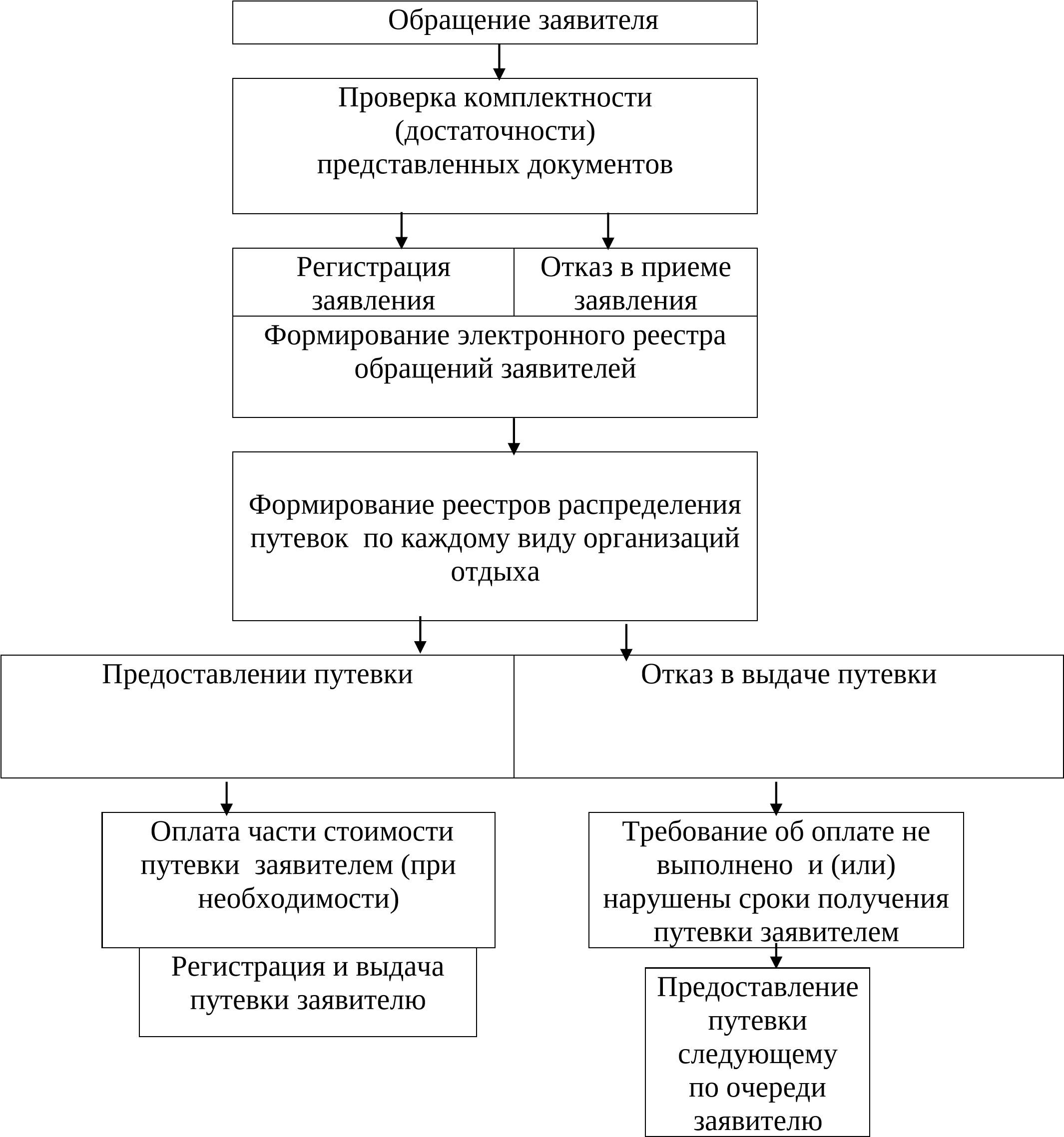 № п/п Ф.И.О. ребенка Ф.И.О. родителя (законного представителя) Период отдыха Дата постановки на учет № п/п Ф.И.О. ребенка Ф.И.О. родителя (законного представителя) Место работы родителя (для льготной путевки) Период отдыха Дата постановки на учет Отметка о льготном предоставле нии путевки № п/п Ф.И.О. ребенка Ф.И.О. родителя (законного представителя) Место работы родителя (для льготной путевки) Период отдыха Дата постановки на учет Отметка о льготном предоставле нии путевки № п/п ФИО ребенка Дата рождения ФИО родителя (законного представителя) Категория семьи  (при наличии льгот) Стоимость путевки Роспись в получении путевки 